IntroductionPour soutenir les organisations municipales dans l’élaboration de leur programme de prévention, l’APSAM propose ce gabarit à personnaliser. Ce document doit donc refléter la réalité de l’organisation dans laquelle il est utilisé et mis à jour, minimalement, chaque année.Qu’est-ce qu’un programme de prévention et que contient-il?Un programme de prévention est l’outil prévu par la Loi sur la santé et la sécurité du travail (LSST) qui vise à éliminer à la source les dangers pour la santé, la sécurité et l’intégrité physique et psychique des travailleuses et des travailleurs. Ce programme de prévention, dont le contenu minimal est défini à l’article 59 de la LSST, est obligatoire dans le secteur municipal, en vertu de l’article 58 de la LSST. Le programme de prévention doit être élaboré, mis en application dans l’établissement et mis à jour annuellement.Consignes d’utilisationRemplir la section Identification de l’organisation.Remplir la section sur l’État de la situation initiale qui permet de déterminer l’origine de la démarche.Remplir, en continu, le tableau de l’État d’avancement et de suivi des actions qui permet de faire un portrait sommaire des activités réalisées. Il servira notamment, à répondre à l’obligation de transmettre, tous les 3 ans, à la Commission des normes, de l’équité, de la santé et de la sécurité du travail (CNESST), les priorités d’actions et l’état d’avancement des activités en santé et sécurité au travail (SST) (Loi modernisant le régime de santé et de sécurité du travail [LMRSST], art. 60).Si ce n’est déjà fait, à partir du document Évaluation des mécanismes de prévention, identifier les composantes du programme de prévention qui sont déjà élaborées, à faire ou à améliorer. Dans le tableau Programme de prévention, lorsqu’une composante est :déjà élaborée, inscrire « Réalisée » et, dans la colonne Remarque et suivi, indiquer la référence au document de l’organisation (numéro ou emplacement);à faire ou à améliorer, des activités à mettre en place pour l’élaborer sont suggérées. Pour chacune des activités, nommer des responsables et déterminer des échéanciers réalistes dans les colonnes appropriées.Assurer une gestion documentaire de chacune des composantes du programme de prévention élaborées ainsi que les documents utilisés dans le cadre de l’activité. Par exemple, pour l’enquête et l’analyse des accidents du travail (EAA), conserver les documents encadrant l’activité (procédure d’enquête et d’analyse, formulaire de déclaration vierge et rapport d’enquête vierge) ainsi que ceux remplis à la suite d’un accident. La conservation des documents remplis permet notamment de démontrer les actions en SST et d’en faire le suivi. Les activités doivent être encadrées et appuyées par la direction générale et le conseil municipal ou le conseil d’administration. De plus, le cas échéant, le comité de santé et de sécurité (CSS) doit prendre connaissance du programme de prévention, collaborer à son élaboration, à sa mise à jour et à son suivi et faire des recommandations à l’employeur (LMRSST, art. 78 alinéa 5.1°).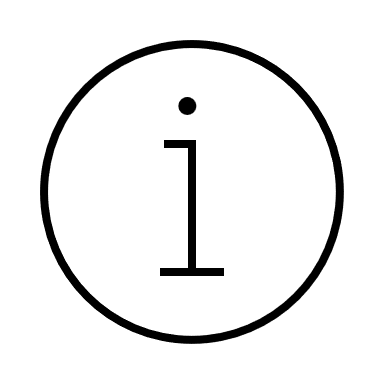 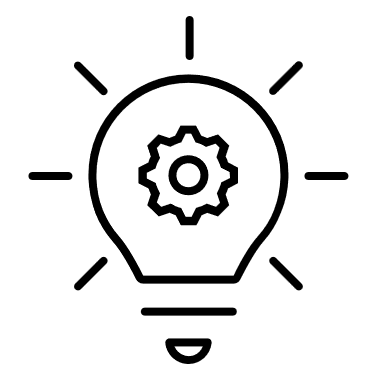 Identification de l’organisationÉtat de la situation initiale et d’avancement Table des matières Structure organisationnelle Politique en SST Législation en SST Partage des responsabilités en SSTParticipation des travailleurs 	Comité de santé et de sécurité (si applicable)Représentant en santé et en sécurité (RSS) ou agent de liaison en santé et en sécurité (ALSS)Méthodes d’identification des risquesTraitement des demandes en SSTAnalyse des tâches Inspection en milieu de travailEnquête et analyse des accidentsAnalyse des statistiques des accidentsMesures de prévention et moyens de contrôle des risquesFiches de préventionPolitiques et règles de santé et de sécuritéMéthodes sécuritaires de travailÉquipements de protection individuels et collectifs3.4.1.		Programme de gestion des équipements de protection individuels et collectifs3.4.2.		Programme de protection respiratoireProgramme de formation et d'information des travailleurs3.5.1.	Programme de formation du personnel3.5.2.	Rencontres de sécurité ou pauses SSTProgramme d’intégration des nouveaux travailleursProgramme de matières dangereuses et contaminants 3.6.1.	Liste des matières dangereuses utilisées (SIMDUT) et contaminants émisGestion sécuritaire de l'amianteIntégration de la SST dans les achats et dès la conception3.7.1.	Programme de gestion des achatsProgramme de gestion de l’ingénierie et ergonomie de conceptionGestion de la sous-traitanceProgramme de santé Gestion des interventions d’urgencePremiers secours et premiers soinsProtection contre les incendiesProgramme de prévention				Annexe 1 : Évaluation des mécanismes de participationInsérer ici le résultat de votre évaluation des mécanismes de participation.Annexe 2 : Évaluation des mécanismes de préventionInsérer ici le résultat de votre évaluation des mécanismes de prévention.Annexe 3 : Bilan des activités et des tâchesInsérer ici le résultat de votre bilan des activités et des tâches.Municipalité/Ville/Régie/MRCAdresseTéléphoneCourrielReprésentant de l’employeur chargé des questions de SST à la municipalité (prénom et nom, fonction, courriel)Représentant de l’employeur chargé des questions de SST à la municipalité (prénom et nom, fonction, courriel)Représentant(s) en santé et en sécurité ou agent(s) de liaison (prénom et nom, fonction, courriel)Représentant(s) en santé et en sécurité ou agent(s) de liaison (prénom et nom, fonction, courriel)Conseiller de l’APSAM en soutien à votre municipalité
(prénom et nom, courriel et téléphone)ÉTAT DE LA SITUATION INITIALEÉTAT DE LA SITUATION INITIALEÉTAT DE LA SITUATION INITIALEInitiation de la démarcheLe (date), (prénom et nom et fonction ou titre de la personne responsable) a initié une démarche d’élaboration d’un programme de prévention, pour (raisons de la prise en charge, demande CNESST, conformité mutuelle).Le (date), (prénom et nom et fonction ou titre de la personne responsable) a initié une démarche d’élaboration d’un programme de prévention, pour (raisons de la prise en charge, demande CNESST, conformité mutuelle).Évaluation des mécanismes de participation et de prévention Le (date), une rencontre paritaire a été tenue avec les personnes suivantes pour la réalisation de l’évaluation des mécanismes de participation et de prévention dont les résultats se trouvent aux annexes 1 et 2.Le (date), une rencontre paritaire a été tenue avec les personnes suivantes pour la réalisation de l’évaluation des mécanismes de participation et de prévention dont les résultats se trouvent aux annexes 1 et 2.Évaluation des mécanismes de participation et de prévention Prénom, nom et fonctionPrénom, nom et fonctionÉTAT D’AVANCEMENT ET DE SUIVI DES ACTIONS ÉTAT D’AVANCEMENT ET DE SUIVI DES ACTIONS ÉTAT D’AVANCEMENT ET DE SUIVI DES ACTIONS ÉTAT D’AVANCEMENT ET DE SUIVI DES ACTIONS DateActionsPersonnes impliquéesRésultats2022-12-08Rencontre des travailleurs pour présenter la politique SST Direction générale et travailleursFeuille de présence #COMPOSANTE 
DU PROGRAMME DE PRÉVENTIONCOMPOSANTE 
DU PROGRAMME DE PRÉVENTIONACTIVITÉRESPONSABLEÉCHÉANCIERRemarque et suiviSTRUCTURE ORGANISATIONNELLE STRUCTURE ORGANISATIONNELLE STRUCTURE ORGANISATIONNELLE STRUCTURE ORGANISATIONNELLE STRUCTURE ORGANISATIONNELLE STRUCTURE ORGANISATIONNELLE 1.1Politique en SSTÉlaborer une politique municipale de santé et de sécurité au travail1.1Politique en SSTFaire entériner la politique par le conseil municipal1.1Politique en SSTPrésenter la politique à l’ensemble du personnel1.1Politique en SSTAfficher la politique1.1Politique en SSTS’assurer de la mise à jour de la politique1.2Législation en SST Prendre connaissance des lois et des règlements du Québec qui concernent la SST1.2Législation en SST Offrir une formation à tous les employés et les élus ou libérer du temps pour écouter les capsules en ligne CNESST1.2Législation en SST Assurer une veille réglementaire efficace et se tenir informé des changements réglementaires en SST(ex. : s’inscrire à l’infolettre de l’APSAM, consulter les changements règlementaires)1.2Législation en SST Se procurer le Tome V pour la Signalisation routière et nommer un responsable pour les mises à jour1.2Législation en SST Assurer le suivi des mises à jour1.3Partage des responsabilités en SSTDéfinir les rôles et les responsabilités de tous en SST1.3Partage des responsabilités en SSTPrésenter les responsabilités à l’ensemble du personnel1.3Partage des responsabilités en SSTDéterminer des objectifs individuels en SST en lien avec leurs responsabilités1.4Participation des travailleurs  Participation des travailleurs  Participation des travailleurs  Participation des travailleurs  Participation des travailleurs  1.41.4.1 Comité de santé et de sécurité (CSS) Faire l’évaluation des mécanismes de participation pour brosser le portrait des mécanismes de participation requis par la Loi et déterminer le nombre de CSS et leur structure Insérer votre résultat de l’évaluation à l’Annexe 11.41.4.1 Comité de santé et de sécurité (CSS) Mettre en place le ou les CSS1.41.4.1 Comité de santé et de sécurité (CSS) Établir le guide de fonctionnement1.41.4.1 Comité de santé et de sécurité (CSS) Former les membres du ou des CSS1.41.4.1 Comité de santé et de sécurité (CSS) Tenir les rencontres et faire les suivis des actions1.41.4.2 Représentant en santé et en sécurité (RSS) ou agent de liaison en santé et en sécurité (ALSS)A.	Désigner le ou les RSS ou ALSSTravailleurs ou associations accrédités1.41.4.2 Représentant en santé et en sécurité (RSS) ou agent de liaison en santé et en sécurité (ALSS)B. 	Former le ou les RSS ou ALSSMÉTHODES D’IDENTIFICATION DES RISQUESMÉTHODES D’IDENTIFICATION DES RISQUESMÉTHODES D’IDENTIFICATION DES RISQUESMÉTHODES D’IDENTIFICATION DES RISQUESMÉTHODES D’IDENTIFICATION DES RISQUESMÉTHODES D’IDENTIFICATION DES RISQUES2.1Traitement des demandes en SST  Élaborer une procédure de cheminement des demandes en SST2.1Traitement des demandes en SST  Développer un formulaire de demandes en SST 2.1Traitement des demandes en SST  Présenter les documents à tout le personnel2.2Analyse des tâches (identification des risques liés à une tâche)Élaborer une procédure d’analyse des tâches et la présenter au personnel concerné2.2Analyse des tâches (identification des risques liés à une tâche)Développer un outil pour réaliser les analyses des tâches2.2Analyse des tâches (identification des risques liés à une tâche)Répertorier, à l’aide du bilan des activités et des tâches, les tâches qui sont à risque dans la municipalité et les prioriserInsérer le document à l’Annexe 3 : Bilan des activités et des tâches2.2Analyse des tâches (identification des risques liés à une tâche)Former les personnes concernées pour la réalisation des analyses des tâches2.2Analyse des tâches (identification des risques liés à une tâche)Évaluer l’activité et faire les ajustements nécessaires (ex. : respect de la procédure, convivialité des outils, qualité de rédaction des fiches d’analyse et de prévention)2.3Inspection en milieu de travail Déterminer le type d’inspection à implanter (inspection générale, départementale, entretien préventif, ronde de sécurité)2.3Inspection en milieu de travail Établir une procédure d’inspection et la communiquer aux personnes concernées2.3Inspection en milieu de travail Développer et valider les outils liés à l’inspection 
(ex. : aide-mémoire, liste de vérification, rapport d’inspection)2.3Inspection en milieu de travail Former les personnes concernées par la réalisation des inspections en milieu de travail2.3Inspection en milieu de travail Évaluer l’activité et faire les ajustements nécessaires 
(ex. : respect de la procédure, convivialité des outils, qualité de rédaction des rapports)2.4Enquête et analyse des accidentsÉlaborer la procédure de déclaration, d’enquête et d’analyse des accidents et la communiquer à tout le personnel2.4Enquête et analyse des accidentsDévelopper et présenter les formulaires de déclaration, d’enquête et analyse des accidents2.4Enquête et analyse des accidentsFormer les personnes concernées sur la réalisation des enquêtes et analyses des accidents2.4Enquête et analyse des accidentsÉvaluer l’activité et faire les ajustements nécessaires 
(ex. : respect de la procédure, convivialité des formulaires, qualité de rédaction des rapports)2.5Analyse des statistiques des accidentsS’assurer que les travailleurs déclarent tous les accidents, avec et sans perte de temps (incluant les « passer près »)2.5Analyse des statistiques des accidentsConsigner les données sur les lésions professionnelles, à l’aide d’un registre sur les accidents du travail2.5Analyse des statistiques des accidentsFaire l’analyse des données pour tirer des conclusions, notamment sur les problématiques à prioriser2.5Analyse des statistiques des accidentsDéterminer les stratégies d’interventionMESURES DE PRÉVENTION ET MOYENS DE CONTRÔLE DES RISQUESMESURES DE PRÉVENTION ET MOYENS DE CONTRÔLE DES RISQUESMESURES DE PRÉVENTION ET MOYENS DE CONTRÔLE DES RISQUESMESURES DE PRÉVENTION ET MOYENS DE CONTRÔLE DES RISQUESMESURES DE PRÉVENTION ET MOYENS DE CONTRÔLE DES RISQUESMESURES DE PRÉVENTION ET MOYENS DE CONTRÔLE DES RISQUES3.1Fiches de préventionDévelopper une fiche de prévention pour chaque tâche à risque, à partir de l’analyse des tâches (référence à l’activité 2.2)3.1Fiches de préventionRépertorier, pour chaque poste ou service, les fiches de prévention applicables3.1Fiches de préventionAssurer une mise à jour des fiches de prévention (ex. : lors d’une modification à un équipement, à un procédé ou à la suite d’un accident)3.2Politiques et règles de santé et de sécuritéRédiger la politique de prévention du harcèlement3.2Politiques et règles de santé et de sécuritéRédiger la politique de télétravail3.2Politiques et règles de santé et de sécuritéRédiger la politique en matière de violence conjugale, familiale ou à caractère sexuel3.2Politiques et règles de santé et de sécuritéRédiger la politique en matière de drogues et alcool3.2Politiques et règles de santé et de sécuritéRédiger des règles de sécurité 
(ex. : code vestimentaire, interdiction de fumer dans les véhicules, port d’écouteurs au travail, procédure d’accès aux bâtiments municipaux)3.2Politiques et règles de santé et de sécuritéFaire approuver et communiquer les politiques et règles internes de sécurité à tout le personnel3.3Méthodes sécuritaires de travail (procédures ou pratiques sécuritaires de travail)Développer les méthodes sécuritaires de travail3.3Méthodes sécuritaires de travail (procédures ou pratiques sécuritaires de travail)Informer et former les employés sur les méthodes sécuritaires3.3Méthodes sécuritaires de travail (procédures ou pratiques sécuritaires de travail)S’assurer du respect des méthodes établies 3.3Méthodes sécuritaires de travail (procédures ou pratiques sécuritaires de travail)S’assurer de la mise à jour des méthodes de travail sécuritaires (ex. : selon la fréquence établie ou dès qu’une modification est apportée, à un équipement ou à un outil)3.4Équipements de protection individuels et collectifsÉquipements de protection individuels et collectifsÉquipements de protection individuels et collectifsÉquipements de protection individuels et collectifsÉquipements de protection individuels et collectifs3.43.4.1. Programme de gestion des équipements de protection individuels (EPI) et collectifsÉtablir la liste des EPI obligatoires 
(ex. : par poste, par tâche) et déterminer les caractéristiques requises (ex. : en fonction du risque ou de la nature du travail)3.43.4.1. Programme de gestion des équipements de protection individuels (EPI) et collectifsDéterminer les modalités d’achat, de distribution, d’utilisation et de remplacement3.43.4.1. Programme de gestion des équipements de protection individuels (EPI) et collectifsS’assurer que tous les EPI requis sont disponibles3.43.4.1. Programme de gestion des équipements de protection individuels (EPI) et collectifsDéterminer la procédure d’inspection et d’entretien des EPI3.43.4.1. Programme de gestion des équipements de protection individuels (EPI) et collectifsFormer et informer les travailleurs, y compris les nouveaux travailleurs3.43.4.1. Programme de gestion des équipements de protection individuels (EPI) et collectifsVoir au respect du port des EPI3.43.4.2. Programme de protection respiratoireDéterminer le type et les caractéristiques des équipements de protection respiratoire en fonction du risque et de la nature du travail3.43.4.2. Programme de protection respiratoireDéterminer les modalités d’achat, de distribution, d’utilisation et de remplacement3.43.4.2. Programme de protection respiratoireDéterminer la procédure d’inspection et d’entretien des équipements3.43.4.2. Programme de protection respiratoireFormer et informer les travailleurs3.43.4.2. Programme de protection respiratoireVoir au respect du port des équipements3.5Programme de formation et d’information des travailleursProgramme de formation et d’information des travailleursProgramme de formation et d’information des travailleursProgramme de formation et d’information des travailleursProgramme de formation et d’information des travailleurs3.53.5.1. Programme de formation du personnelRéaliser un bilan des formations déjà dispensées à l’intérieur des différents services3.53.5.1. Programme de formation du personnelDéterminer les besoins de formation et d’informations généraux et spécifiques à chacun des services3.53.5.1. Programme de formation du personnelDispenser de la formation sur les sujets requis3.53.5.1. Programme de formation du personnelPrévoir des mises à jour des connaissances et la formation des nouveaux employés3.53.5.2. Rencontres de sécurité ou pauses SSTImplanter les rencontres de sécurité pour discuter de divers éléments SST, dont les travaux à risque, lors des changements de saison et au besoin (ex. : travaux spéciaux, accidents de travail, nouvelle procédure)3.53.5.2. Rencontres de sécurité ou pauses SSTCoacher les gestionnaires sur la tenue des rencontres de sécurité3.53.5.2. Rencontres de sécurité ou pauses SSTTenir les rencontres de sécurité3.53.5.3. Programme d’intégration des nouveaux travailleursIdentifier les éléments d’information générale que les nouveaux employés doivent connaître 
(ex. : politiques, règlements, plans d’évacuation, plans d’action)3.53.5.3. Programme d’intégration des nouveaux travailleursPrévoir une visite des lieux et identifier les éléments à présenter 
(ex. : personnel, trousses, lieux d’évacuation, localisation des fiches de données de sécurité)3.53.5.3. Programme d’intégration des nouveaux travailleursDéterminer les tâches qui seront accomplies par les nouveaux travailleurs3.53.5.3. Programme d’intégration des nouveaux travailleursEn fonction des tâches identifiées, présenter les fiches de prévention3.53.5.3. Programme d’intégration des nouveaux travailleursPrévoir le jumelage avec un employé expérimenté et maintenir un niveau de supervision approprié tout au long de sa période d’entrainement3.53.5.3. Programme d’intégration des nouveaux travailleursRencontrer les nouveaux travailleurs pour recueillir leurs commentaires afin d’évaluer l’efficacité du programme d’intégration et connaître leur évolution3.6Programme de matières dangereuses et contaminantsProgramme de matières dangereuses et contaminantsProgramme de matières dangereuses et contaminantsProgramme de matières dangereuses et contaminantsProgramme de matières dangereuses et contaminants3.63.6.1. Liste des matières dangereuses utilisées (SIMDUT) et contaminants émis Répertorier les matières dangereuses utilisées (SIMDUT) et les contaminants émis et dresser la liste3.63.6.1. Liste des matières dangereuses utilisées (SIMDUT) et contaminants émis S’assurer que la municipalité répond aux exigences légales concernant l’étiquetage, l’entreposage, la disponibilité des fiches de sécurité des produits dangereux et les mesures d’urgence3.63.6.1. Liste des matières dangereuses utilisées (SIMDUT) et contaminants émis Former tout le personnel concerné par le SIMDUT 20153.63.6.1. Liste des matières dangereuses utilisées (SIMDUT) et contaminants émis S’assurer du respect des procédures d’utilisation et d’entreposage des produits dangereux3.63.6.1. Liste des matières dangereuses utilisées (SIMDUT) et contaminants émis S’assurer de la mise à jour constante du SIMDUT 20153.63.6.2 Gestion sécuritaire de l’amianteS’assurer de la localisation des flocages et des calorifuges dans les bâtiments, selon l’année de construction3.63.6.2 Gestion sécuritaire de l’amianteApporter des mesures correctives aux flocages, aux calorifuges et aux revêtements intérieurs qui sont susceptibles de contenir de l’amiante et qui sont en mauvais état3.63.6.2 Gestion sécuritaire de l’amianteVérifier la présence d’amiante dans les matériaux et produits susceptibles d’en contenir, avant d’effectuer des travaux susceptibles d’émettre des poussières d’amiante3.63.6.2 Gestion sécuritaire de l’amianteInscrire les informations recueillies dans un registre de consignation et le rendre disponible aux travailleurs et aux sous-traitants qui ont à planifier ou effectuer des travaux susceptibles d’émettre de l’amiante3.63.6.2 Gestion sécuritaire de l’amianteAux deux ans, inspecter les flocages et les calorifuges contenant de l’amiante et mettre à jour le registre de consignation des informations3.7Intégration de la SST dans les achats et dès la conceptionIntégration de la SST dans les achats et dès la conceptionIntégration de la SST dans les achats et dès la conceptionIntégration de la SST dans les achats et dès la conceptionIntégration de la SST dans les achats et dès la conception3.73.7.1. Programme de gestion des achatsIntégrer des critères SST aux différents processus d’achats d’outils, d’équipements et de produits dangereux.3.73.7.2 Programme de gestion de l’ingénierie et ergonomie de conceptionA. 	Intégrer des critères SST lors des appels d’offres lors de nouveaux projets (ex. : rénovation ou construction d’un bâtiment, aménagement d’un poste d’accueil ou d’un bureau)3.8Gestion de la sous-traitance Intégrer des clauses en SST lors des appels d’offres ou dans les cahiers de charges3.8Gestion de la sous-traitance Établir une procédure de gestion de la sous-traitance en matière de SST3.9Programme de santé Appliquer le programme de santé spécifique à l’établissement rédigé par l’équipe de santé au travail du CISSS ou CIUSSS3.9Programme de santé Tenir un registre de vaccination des employés3.9Programme de santé Mettre en place un programme de surveillance à la santéGESTION DES INTERVENTIONS D’URGENCE GESTION DES INTERVENTIONS D’URGENCE GESTION DES INTERVENTIONS D’URGENCE GESTION DES INTERVENTIONS D’URGENCE GESTION DES INTERVENTIONS D’URGENCE GESTION DES INTERVENTIONS D’URGENCE 4.1Premiers secours et premiers soins S’assurer du nombre suffisant de secouristes et de la mise à jour de leur formation (développer un registre pour consigner ces informations)4.1Premiers secours et premiers soins Fournir des trousses de premiers secours en nombre suffisant, voir à la conformité de leur contenu et de leur mise à jour constante (développer un registre d’inspection des trousses) 4.1Premiers secours et premiers soins Rédiger la procédure à suivre en cas d’accident 
(ex. : maîtrise de la situation, transport des blessés)4.2Protection contre les incendiesRédiger le plan d’évacuation et effectuer des exercices d’évacuation adaptés aux risques des établissements et à la nature des activités, au moins une fois par année4.2Protection contre les incendiesS’assurer que les équipements d’urgence soient maintenus en bon état et fonctionnels en tout temps 
(ex. : éclairage de secours, extincteurs, alarmes)4.2Protection contre les incendiesS’assurer de la mise à jour du plan de protection contre les incendies